Perinatal Mental Health
Community Service (PMHCS)   Eligibility criteria for referrals               Women over the age of 18 (PMHCS will work jointly with Children and Young Peoples Services (CYPS) if the young person is due to give birth after the age of 18). Pregnant women or women up to two years post-partum currently suffering from or with a history of severe mental illness of a degree to warrant referral for prophylactic care and or specialist medication advice (NICE Guidelines CG192).Women with a history of psychotic illness or severe mood disorder including bi-polar affective disorder or a postpartum psychosis. Women with severe anxiety disorders including Obsessive Compulsive Disorder or panic disorder.Women identified in pregnancy as being at high risk of having a relapse of their mental illness.Women discharged from a Mother and Baby Unit.Women who have an existing moderate to severe mental illness who are wishing to become pregnant and would like preconception counselling and advice.Women registered with a GP in Kent or Medway where the baby is expected to be living with the mother after birth (If it is likely an infant may be removed at birth, medication advice can be given by the PMHCS consultant psychiatrists).In the event of loss of pregnancy when open to PMHCS the service will continue to support the patient until a more appropriate service becomes available. In addition PMHCS will work in collaboration with partners to improve detection and provide early intervention to provide positive outcomes. This may include:Supporting primary care with short term early intervention for mothers with mild to moderate perinatal mental health issues.Medication advice from the PMHCS Consultant Psychiatrist to services supporting perinatal patients who do not require ongoing intervention from PMHCS. PMHCS is available for advice wherever possible but does not accept referrals for:
Young people under the age of 18 - Consultation and advice is available to Children and Young Peoples services (CYPS), primary care or maternity services. PMHCS will work jointly with CYPS if the young person is due to give birth after the age of 18. Those with a primary diagnosis of substance misuse or learning disability - consultation and advice is available to these services.Women who have been assessed not to be capable of independent functioning in caring for their baby in the community even with reasonable support.Women whose difficulties are due to primary, social and relationship issues in the absence of mental illness.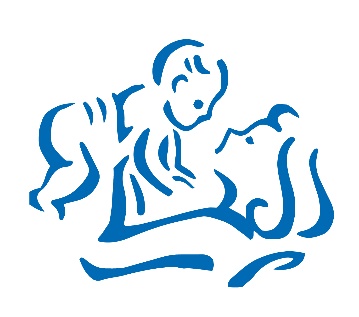 Women solely requiring counselling for miscarriage or still birth who were not open to PMHCS prior to the loss (please see information on the Thrive service for details on support for birth trauma and birth loss). Women whose mental health can be managed within primary care (using NICE guidelines) except for early intervention work.
ALL REFERRALS TO BE TRIAGED BY THE DUTY PERINATAL PRACTITIONER Perinatal Mental Health
Community Service (PMHCS)Referral form - CONFIDENTIALPerinatal Mental Health
Community Service (PMHCS)Referral form - CONFIDENTIALPerinatal Mental Health
Community Service (PMHCS)Referral form - CONFIDENTIALPerinatal Mental Health
Community Service (PMHCS)Referral form - CONFIDENTIALPerinatal Mental Health
Community Service (PMHCS)Referral form - CONFIDENTIALPerinatal Mental Health
Community Service (PMHCS)Referral form - CONFIDENTIALPerinatal Mental Health
Community Service (PMHCS)Referral form - CONFIDENTIALPerinatal Mental Health
Community Service (PMHCS)Referral form - CONFIDENTIALPerinatal Mental Health
Community Service (PMHCS)Referral form - CONFIDENTIAL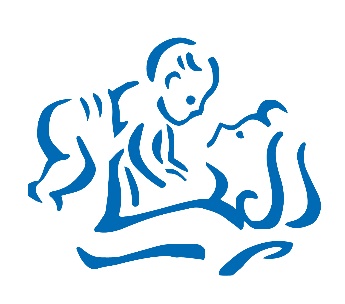 You can contact us via telephone on 01622 722321 or 01227 768928
or you can email us: kmpt.pmhcs@nhs.netYou can contact us via telephone on 01622 722321 or 01227 768928
or you can email us: kmpt.pmhcs@nhs.netYou can contact us via telephone on 01622 722321 or 01227 768928
or you can email us: kmpt.pmhcs@nhs.netYou can contact us via telephone on 01622 722321 or 01227 768928
or you can email us: kmpt.pmhcs@nhs.netYou can contact us via telephone on 01622 722321 or 01227 768928
or you can email us: kmpt.pmhcs@nhs.netYou can contact us via telephone on 01622 722321 or 01227 768928
or you can email us: kmpt.pmhcs@nhs.netYou can contact us via telephone on 01622 722321 or 01227 768928
or you can email us: kmpt.pmhcs@nhs.netYou can contact us via telephone on 01622 722321 or 01227 768928
or you can email us: kmpt.pmhcs@nhs.netYou can contact us via telephone on 01622 722321 or 01227 768928
or you can email us: kmpt.pmhcs@nhs.netYou can contact us via telephone on 01622 722321 or 01227 768928
or you can email us: kmpt.pmhcs@nhs.netYou can contact us via telephone on 01622 722321 or 01227 768928
or you can email us: kmpt.pmhcs@nhs.netYou can contact us via telephone on 01622 722321 or 01227 768928
or you can email us: kmpt.pmhcs@nhs.netCompleted referral forms can be sent via post to PMHCS at Poppy House, 20-22 Oakapple Lane, Maidstone, Kent, ME16 9NW or PMHCS at Eastern and Coastal Area Offices, Littlebourne Road, Canterbury, Kent, CT1 1AZ
If the referral is considered urgent (a response within 4 hours) please call 01622 722321please also email the referral so this can be prioritised with the duty cliniciansPMHCS criteria as well as further information regarding our service can be found at www.kmpt.nhs.uk/pmhcsCompleted referral forms can be sent via post to PMHCS at Poppy House, 20-22 Oakapple Lane, Maidstone, Kent, ME16 9NW or PMHCS at Eastern and Coastal Area Offices, Littlebourne Road, Canterbury, Kent, CT1 1AZ
If the referral is considered urgent (a response within 4 hours) please call 01622 722321please also email the referral so this can be prioritised with the duty cliniciansPMHCS criteria as well as further information regarding our service can be found at www.kmpt.nhs.uk/pmhcsCompleted referral forms can be sent via post to PMHCS at Poppy House, 20-22 Oakapple Lane, Maidstone, Kent, ME16 9NW or PMHCS at Eastern and Coastal Area Offices, Littlebourne Road, Canterbury, Kent, CT1 1AZ
If the referral is considered urgent (a response within 4 hours) please call 01622 722321please also email the referral so this can be prioritised with the duty cliniciansPMHCS criteria as well as further information regarding our service can be found at www.kmpt.nhs.uk/pmhcsCompleted referral forms can be sent via post to PMHCS at Poppy House, 20-22 Oakapple Lane, Maidstone, Kent, ME16 9NW or PMHCS at Eastern and Coastal Area Offices, Littlebourne Road, Canterbury, Kent, CT1 1AZ
If the referral is considered urgent (a response within 4 hours) please call 01622 722321please also email the referral so this can be prioritised with the duty cliniciansPMHCS criteria as well as further information regarding our service can be found at www.kmpt.nhs.uk/pmhcsCompleted referral forms can be sent via post to PMHCS at Poppy House, 20-22 Oakapple Lane, Maidstone, Kent, ME16 9NW or PMHCS at Eastern and Coastal Area Offices, Littlebourne Road, Canterbury, Kent, CT1 1AZ
If the referral is considered urgent (a response within 4 hours) please call 01622 722321please also email the referral so this can be prioritised with the duty cliniciansPMHCS criteria as well as further information regarding our service can be found at www.kmpt.nhs.uk/pmhcsCompleted referral forms can be sent via post to PMHCS at Poppy House, 20-22 Oakapple Lane, Maidstone, Kent, ME16 9NW or PMHCS at Eastern and Coastal Area Offices, Littlebourne Road, Canterbury, Kent, CT1 1AZ
If the referral is considered urgent (a response within 4 hours) please call 01622 722321please also email the referral so this can be prioritised with the duty cliniciansPMHCS criteria as well as further information regarding our service can be found at www.kmpt.nhs.uk/pmhcsCompleted referral forms can be sent via post to PMHCS at Poppy House, 20-22 Oakapple Lane, Maidstone, Kent, ME16 9NW or PMHCS at Eastern and Coastal Area Offices, Littlebourne Road, Canterbury, Kent, CT1 1AZ
If the referral is considered urgent (a response within 4 hours) please call 01622 722321please also email the referral so this can be prioritised with the duty cliniciansPMHCS criteria as well as further information regarding our service can be found at www.kmpt.nhs.uk/pmhcsCompleted referral forms can be sent via post to PMHCS at Poppy House, 20-22 Oakapple Lane, Maidstone, Kent, ME16 9NW or PMHCS at Eastern and Coastal Area Offices, Littlebourne Road, Canterbury, Kent, CT1 1AZ
If the referral is considered urgent (a response within 4 hours) please call 01622 722321please also email the referral so this can be prioritised with the duty cliniciansPMHCS criteria as well as further information regarding our service can be found at www.kmpt.nhs.uk/pmhcsCompleted referral forms can be sent via post to PMHCS at Poppy House, 20-22 Oakapple Lane, Maidstone, Kent, ME16 9NW or PMHCS at Eastern and Coastal Area Offices, Littlebourne Road, Canterbury, Kent, CT1 1AZ
If the referral is considered urgent (a response within 4 hours) please call 01622 722321please also email the referral so this can be prioritised with the duty cliniciansPMHCS criteria as well as further information regarding our service can be found at www.kmpt.nhs.uk/pmhcsCompleted referral forms can be sent via post to PMHCS at Poppy House, 20-22 Oakapple Lane, Maidstone, Kent, ME16 9NW or PMHCS at Eastern and Coastal Area Offices, Littlebourne Road, Canterbury, Kent, CT1 1AZ
If the referral is considered urgent (a response within 4 hours) please call 01622 722321please also email the referral so this can be prioritised with the duty cliniciansPMHCS criteria as well as further information regarding our service can be found at www.kmpt.nhs.uk/pmhcsCompleted referral forms can be sent via post to PMHCS at Poppy House, 20-22 Oakapple Lane, Maidstone, Kent, ME16 9NW or PMHCS at Eastern and Coastal Area Offices, Littlebourne Road, Canterbury, Kent, CT1 1AZ
If the referral is considered urgent (a response within 4 hours) please call 01622 722321please also email the referral so this can be prioritised with the duty cliniciansPMHCS criteria as well as further information regarding our service can be found at www.kmpt.nhs.uk/pmhcsCompleted referral forms can be sent via post to PMHCS at Poppy House, 20-22 Oakapple Lane, Maidstone, Kent, ME16 9NW or PMHCS at Eastern and Coastal Area Offices, Littlebourne Road, Canterbury, Kent, CT1 1AZ
If the referral is considered urgent (a response within 4 hours) please call 01622 722321please also email the referral so this can be prioritised with the duty cliniciansPMHCS criteria as well as further information regarding our service can be found at www.kmpt.nhs.uk/pmhcsDetails of person being referred: (please enter all details legibly in block capitals)Details of person being referred: (please enter all details legibly in block capitals)Details of person being referred: (please enter all details legibly in block capitals)Details of person being referred: (please enter all details legibly in block capitals)Details of person being referred: (please enter all details legibly in block capitals)Details of person being referred: (please enter all details legibly in block capitals)Details of person being referred: (please enter all details legibly in block capitals)Details of person being referred: (please enter all details legibly in block capitals)Details of person being referred: (please enter all details legibly in block capitals)Details of person being referred: (please enter all details legibly in block capitals)Details of person being referred: (please enter all details legibly in block capitals)Details of person being referred: (please enter all details legibly in block capitals)Date referral made:Date referral made:Date referral made:Date referral made:Date referral made:Date referral made:Date referral made:Date referral made:Date referral made:Date referral made:Date referral made:Date referral made:Surname:Surname:Surname:Surname:Surname:Surname:Surname:Surname:Surname:Surname:Surname:Surname:First name:  First name:  First name:  First name:  First name:  First name:  First name:  First name:  First name:  First name:  First name:  First name:  Date of birth:       Date of birth:       Date of birth:       Date of birth:       Date of birth:       Date of birth:       Date of birth:       Date of birth:       Date of birth:       Date of birth:       Date of birth:       Date of birth:       NHS number: (if known)NHS number: (if known)NHS number: (if known)NHS number: (if known)NHS number: (if known)NHS number: (if known)NHS number: (if known)NHS number: (if known)NHS number: (if known)NHS number: (if known)NHS number: (if known)NHS number: (if known)Address: Post code: Address: Post code: Address: Post code: Address: Post code: Address: Post code: Address: Post code: Address: Post code: Address: Post code: Address: Post code: Address: Post code: Address: Post code: Address: Post code: Daytime telephone number:Daytime telephone number:Daytime telephone number:Daytime telephone number:Daytime telephone number:Daytime telephone number:Daytime telephone number:Daytime telephone number:Daytime telephone number:Daytime telephone number:Daytime telephone number:Daytime telephone number:Mobile telephone number:Mobile telephone number:Mobile telephone number:Mobile telephone number:Mobile telephone number:Mobile telephone number:Mobile telephone number:Mobile telephone number:Mobile telephone number:Mobile telephone number:Mobile telephone number:Mobile telephone number:Does the patient consent to receive text message reminders for appointments prior to initial assessment?□ Yes     □ NoIf yes, please provide the number here……………………………………………………………………….Does the patient consent to receive text message reminders for appointments prior to initial assessment?□ Yes     □ NoIf yes, please provide the number here……………………………………………………………………….Does the patient consent to receive text message reminders for appointments prior to initial assessment?□ Yes     □ NoIf yes, please provide the number here……………………………………………………………………….Does the patient consent to receive text message reminders for appointments prior to initial assessment?□ Yes     □ NoIf yes, please provide the number here……………………………………………………………………….Does the patient consent to receive text message reminders for appointments prior to initial assessment?□ Yes     □ NoIf yes, please provide the number here……………………………………………………………………….Does the patient consent to receive text message reminders for appointments prior to initial assessment?□ Yes     □ NoIf yes, please provide the number here……………………………………………………………………….Does the patient consent to receive text message reminders for appointments prior to initial assessment?□ Yes     □ NoIf yes, please provide the number here……………………………………………………………………….Does the patient consent to receive text message reminders for appointments prior to initial assessment?□ Yes     □ NoIf yes, please provide the number here……………………………………………………………………….Does the patient consent to receive text message reminders for appointments prior to initial assessment?□ Yes     □ NoIf yes, please provide the number here……………………………………………………………………….Does the patient consent to receive text message reminders for appointments prior to initial assessment?□ Yes     □ NoIf yes, please provide the number here……………………………………………………………………….Does the patient consent to receive text message reminders for appointments prior to initial assessment?□ Yes     □ NoIf yes, please provide the number here……………………………………………………………………….Does the patient consent to receive text message reminders for appointments prior to initial assessment?□ Yes     □ NoIf yes, please provide the number here……………………………………………………………………….Does the patient consent to receive email correspondence? □ Yes     □ NoIf yes, please provide the email address here……………………………………………………………..Does the patient consent to receive email correspondence? □ Yes     □ NoIf yes, please provide the email address here……………………………………………………………..Does the patient consent to receive email correspondence? □ Yes     □ NoIf yes, please provide the email address here……………………………………………………………..Does the patient consent to receive email correspondence? □ Yes     □ NoIf yes, please provide the email address here……………………………………………………………..Does the patient consent to receive email correspondence? □ Yes     □ NoIf yes, please provide the email address here……………………………………………………………..Does the patient consent to receive email correspondence? □ Yes     □ NoIf yes, please provide the email address here……………………………………………………………..Does the patient consent to receive email correspondence? □ Yes     □ NoIf yes, please provide the email address here……………………………………………………………..Does the patient consent to receive email correspondence? □ Yes     □ NoIf yes, please provide the email address here……………………………………………………………..Does the patient consent to receive email correspondence? □ Yes     □ NoIf yes, please provide the email address here……………………………………………………………..Does the patient consent to receive email correspondence? □ Yes     □ NoIf yes, please provide the email address here……………………………………………………………..Does the patient consent to receive email correspondence? □ Yes     □ NoIf yes, please provide the email address here……………………………………………………………..Does the patient consent to receive email correspondence? □ Yes     □ NoIf yes, please provide the email address here……………………………………………………………..Does the patient consent to taking part in appointments/contact via online video link (Lifesize)? □ Yes     □ NoIf this referral is for preconception advice/medication advice we aim where possible to host a virtual appointment. Please therefore provide an email address and consent to Lifesize, as above. If an email address is not provided here, we will send an appointment letter for attendance in person, on site.Does the patient consent to taking part in appointments/contact via online video link (Lifesize)? □ Yes     □ NoIf this referral is for preconception advice/medication advice we aim where possible to host a virtual appointment. Please therefore provide an email address and consent to Lifesize, as above. If an email address is not provided here, we will send an appointment letter for attendance in person, on site.Does the patient consent to taking part in appointments/contact via online video link (Lifesize)? □ Yes     □ NoIf this referral is for preconception advice/medication advice we aim where possible to host a virtual appointment. Please therefore provide an email address and consent to Lifesize, as above. If an email address is not provided here, we will send an appointment letter for attendance in person, on site.Does the patient consent to taking part in appointments/contact via online video link (Lifesize)? □ Yes     □ NoIf this referral is for preconception advice/medication advice we aim where possible to host a virtual appointment. Please therefore provide an email address and consent to Lifesize, as above. If an email address is not provided here, we will send an appointment letter for attendance in person, on site.Does the patient consent to taking part in appointments/contact via online video link (Lifesize)? □ Yes     □ NoIf this referral is for preconception advice/medication advice we aim where possible to host a virtual appointment. Please therefore provide an email address and consent to Lifesize, as above. If an email address is not provided here, we will send an appointment letter for attendance in person, on site.Does the patient consent to taking part in appointments/contact via online video link (Lifesize)? □ Yes     □ NoIf this referral is for preconception advice/medication advice we aim where possible to host a virtual appointment. Please therefore provide an email address and consent to Lifesize, as above. If an email address is not provided here, we will send an appointment letter for attendance in person, on site.Does the patient consent to taking part in appointments/contact via online video link (Lifesize)? □ Yes     □ NoIf this referral is for preconception advice/medication advice we aim where possible to host a virtual appointment. Please therefore provide an email address and consent to Lifesize, as above. If an email address is not provided here, we will send an appointment letter for attendance in person, on site.Does the patient consent to taking part in appointments/contact via online video link (Lifesize)? □ Yes     □ NoIf this referral is for preconception advice/medication advice we aim where possible to host a virtual appointment. Please therefore provide an email address and consent to Lifesize, as above. If an email address is not provided here, we will send an appointment letter for attendance in person, on site.Does the patient consent to taking part in appointments/contact via online video link (Lifesize)? □ Yes     □ NoIf this referral is for preconception advice/medication advice we aim where possible to host a virtual appointment. Please therefore provide an email address and consent to Lifesize, as above. If an email address is not provided here, we will send an appointment letter for attendance in person, on site.Does the patient consent to taking part in appointments/contact via online video link (Lifesize)? □ Yes     □ NoIf this referral is for preconception advice/medication advice we aim where possible to host a virtual appointment. Please therefore provide an email address and consent to Lifesize, as above. If an email address is not provided here, we will send an appointment letter for attendance in person, on site.Does the patient consent to taking part in appointments/contact via online video link (Lifesize)? □ Yes     □ NoIf this referral is for preconception advice/medication advice we aim where possible to host a virtual appointment. Please therefore provide an email address and consent to Lifesize, as above. If an email address is not provided here, we will send an appointment letter for attendance in person, on site.Does the patient consent to taking part in appointments/contact via online video link (Lifesize)? □ Yes     □ NoIf this referral is for preconception advice/medication advice we aim where possible to host a virtual appointment. Please therefore provide an email address and consent to Lifesize, as above. If an email address is not provided here, we will send an appointment letter for attendance in person, on site.Marital status:Marital status:Marital status:Marital status:Marital status:Marital status:Marital status:Marital status:Marital status:Marital status:Marital status:Marital status:Ethnicity:Ethnicity:Ethnicity:Ethnicity:Ethnicity:Ethnicity:Ethnicity:Ethnicity:Ethnicity:Ethnicity:Ethnicity:Ethnicity:Preferred language:Preferred language:Preferred language:Preferred language:Preferred language:Preferred language:Preferred language:Preferred language:Preferred language:Preferred language:Preferred language:Preferred language:Interpreter required?□ Yes     □ NoInterpreter required?□ Yes     □ NoInterpreter required?□ Yes     □ NoInterpreter required?□ Yes     □ NoInterpreter required?□ Yes     □ NoInterpreter required?□ Yes     □ NoInterpreter required?□ Yes     □ NoInterpreter required?□ Yes     □ NoInterpreter required?□ Yes     □ NoInterpreter required?□ Yes     □ NoInterpreter required?□ Yes     □ NoInterpreter required?□ Yes     □ NoAlternative contact: (i.e. next of kin / partner / carer / family member)Alternative contact: (i.e. next of kin / partner / carer / family member)Alternative contact: (i.e. next of kin / partner / carer / family member)Alternative contact: (i.e. next of kin / partner / carer / family member)Alternative contact: (i.e. next of kin / partner / carer / family member)Alternative contact: (i.e. next of kin / partner / carer / family member)Alternative contact: (i.e. next of kin / partner / carer / family member)Alternative contact: (i.e. next of kin / partner / carer / family member)Alternative contact: (i.e. next of kin / partner / carer / family member)Alternative contact: (i.e. next of kin / partner / carer / family member)Alternative contact: (i.e. next of kin / partner / carer / family member)Alternative contact: (i.e. next of kin / partner / carer / family member)Name:Name:Name:Name:Name:Name:Name:Name:Name:Name:Name:Name:Phone number:Phone number:Phone number:Phone number:Phone number:Phone number:Phone number:Phone number:Phone number:Phone number:Phone number:Phone number:Verbal permission to speak to alternative contact?□ Yes     □ NoVerbal permission to speak to alternative contact?□ Yes     □ NoVerbal permission to speak to alternative contact?□ Yes     □ NoVerbal permission to speak to alternative contact?□ Yes     □ NoVerbal permission to speak to alternative contact?□ Yes     □ NoVerbal permission to speak to alternative contact?□ Yes     □ NoVerbal permission to speak to alternative contact?□ Yes     □ NoVerbal permission to speak to alternative contact?□ Yes     □ NoVerbal permission to speak to alternative contact?□ Yes     □ NoVerbal permission to speak to alternative contact?□ Yes     □ NoVerbal permission to speak to alternative contact?□ Yes     □ NoVerbal permission to speak to alternative contact?□ Yes     □ NoGP details:GP details:GP details:GP details:GP details:GP details:GP details:GP details:GP details:GP details:GP details:GP details:Name:   Name:   Name:   Name:   Name:   Name:   Name:   Name:   Name:   Name:   Name:   Name:   Address: Post code: Address: Post code: Address: Post code: Address: Post code: Address: Post code: Address: Post code: Address: Post code: Address: Post code: Address: Post code: Address: Post code: Address: Post code: Address: Post code: Telephone number:Telephone number:Telephone number:Telephone number:Telephone number:Telephone number:Telephone number:Telephone number:Telephone number:Telephone number:Telephone number:Telephone number:Referrer details:Referrer details:Referrer details:Referrer details:Referrer details:Referrer details:Referrer details:Referrer details:Referrer details:Referrer details:Referrer details:Referrer details:Name:   Name:   Name:   Name:   Name:   Name:   Name:   Name:   Name:   Name:   Name:   Name:   Address: Post code: Address: Post code: Address: Post code: Address: Post code: Address: Post code: Address: Post code: Address: Post code: Address: Post code: Address: Post code: Address: Post code: Address: Post code: Address: Post code: Telephone number:Telephone number:Telephone number:Telephone number:Telephone number:Telephone number:Telephone number:Telephone number:Telephone number:Telephone number:Telephone number:Telephone number:Email address:Email address:Email address:Email address:Email address:Email address:Email address:Email address:Email address:Email address:Email address:Email address:Relationship to referred person:Relationship to referred person:Relationship to referred person:Relationship to referred person:Relationship to referred person:Relationship to referred person:Relationship to referred person:Relationship to referred person:Relationship to referred person:Relationship to referred person:Relationship to referred person:Relationship to referred person:Reason for referral:
(brief summary of problems including why person cannot refer themselves if necessary)Reason for referral:
(brief summary of problems including why person cannot refer themselves if necessary)Reason for referral:
(brief summary of problems including why person cannot refer themselves if necessary)Reason for referral:
(brief summary of problems including why person cannot refer themselves if necessary)Reason for referral:
(brief summary of problems including why person cannot refer themselves if necessary)Reason for referral:
(brief summary of problems including why person cannot refer themselves if necessary)Reason for referral:
(brief summary of problems including why person cannot refer themselves if necessary)Reason for referral:
(brief summary of problems including why person cannot refer themselves if necessary)Reason for referral:
(brief summary of problems including why person cannot refer themselves if necessary)Reason for referral:
(brief summary of problems including why person cannot refer themselves if necessary)Reason for referral:
(brief summary of problems including why person cannot refer themselves if necessary)Reason for referral:
(brief summary of problems including why person cannot refer themselves if necessary)Is the patient aware of this referral? □ Yes     □ NoIs the patient aware of this referral? □ Yes     □ NoIs the patient aware of this referral? □ Yes     □ NoIs the patient aware of this referral? □ Yes     □ NoIs the patient aware of this referral? □ Yes     □ NoIs the patient aware of this referral? □ Yes     □ NoIs the patient aware of this referral? □ Yes     □ NoIs the patient aware of this referral? □ Yes     □ NoIs the patient aware of this referral? □ Yes     □ NoIs the patient aware of this referral? □ Yes     □ NoIs the patient aware of this referral? □ Yes     □ NoIs the patient aware of this referral? □ Yes     □ NoObstetric history:Obstetric history:Obstetric history:Obstetric history:Obstetric history:Obstetric history:Obstetric history:Obstetric history:Obstetric history:Obstetric history:Obstetric history:Obstetric history:Obstetrician:Obstetrician:Obstetrician:Obstetrician:Obstetrician:Named Midwife:Named Midwife:Named Midwife:Named Midwife:Named Midwife:Named Midwife:Named Midwife:EDD:EDD:EDD:EDD:EDD:DOB of baby:DOB of baby:DOB of baby:DOB of baby:DOB of baby:DOB of baby:DOB of baby:Gravida:(The number of times the woman is or has been pregnant, regardless of the pregnancy outcome)Gravida:(The number of times the woman is or has been pregnant, regardless of the pregnancy outcome)Gravida:(The number of times the woman is or has been pregnant, regardless of the pregnancy outcome)Gravida:(The number of times the woman is or has been pregnant, regardless of the pregnancy outcome)Gravida:(The number of times the woman is or has been pregnant, regardless of the pregnancy outcome)Parity:(The  number of pregnancies reaching gestational age / live births)Parity:(The  number of pregnancies reaching gestational age / live births)Parity:(The  number of pregnancies reaching gestational age / live births)Parity:(The  number of pregnancies reaching gestational age / live births)Parity:(The  number of pregnancies reaching gestational age / live births)Parity:(The  number of pregnancies reaching gestational age / live births)Parity:(The  number of pregnancies reaching gestational age / live births)Psychiatric history: ( if yes, no if no, n/k if not known)Psychiatric history: ( if yes, no if no, n/k if not known)Psychiatric history: ( if yes, no if no, n/k if not known)Psychiatric history: ( if yes, no if no, n/k if not known)Psychiatric history: ( if yes, no if no, n/k if not known)Psychiatric history: ( if yes, no if no, n/k if not known)Psychiatric history: ( if yes, no if no, n/k if not known)Psychiatric history: ( if yes, no if no, n/k if not known)Psychiatric history: ( if yes, no if no, n/k if not known)Psychiatric history: ( if yes, no if no, n/k if not known)Psychiatric history: ( if yes, no if no, n/k if not known)Psychiatric history: ( if yes, no if no, n/k if not known)Bipolar disorderBipolar disorderSchizophreniaSchizophreniaSchizophreniaSchizophreniaSchizoaffective disorderSchizoaffective disorderSchizoaffective disorderPuerperal PsychosisPuerperal PsychosisDepressionDepressionDepressionDepressionModerate/severe anxiety disorderModerate/severe anxiety disorderModerate/severe anxiety disorderPersonality disorderPersonality disorderEating disorderEating disorderEating disorderEating disorderSubstance misuseSubstance misuseSubstance misuseFamily history of severe mental illnessFamily history of severe mental illnessOther (please give details)Other (please give details)Other (please give details)Other (please give details)Details of current and previous episodes:(severity and context: e.g. postnatal, treatment resistant, attachment to baby/child, effects on parenting)Details of current and previous episodes:(severity and context: e.g. postnatal, treatment resistant, attachment to baby/child, effects on parenting)Details of current and previous episodes:(severity and context: e.g. postnatal, treatment resistant, attachment to baby/child, effects on parenting)Details of current and previous episodes:(severity and context: e.g. postnatal, treatment resistant, attachment to baby/child, effects on parenting)Details of current and previous episodes:(severity and context: e.g. postnatal, treatment resistant, attachment to baby/child, effects on parenting)Details of current and previous episodes:(severity and context: e.g. postnatal, treatment resistant, attachment to baby/child, effects on parenting)Details of current and previous episodes:(severity and context: e.g. postnatal, treatment resistant, attachment to baby/child, effects on parenting)Details of current and previous episodes:(severity and context: e.g. postnatal, treatment resistant, attachment to baby/child, effects on parenting)Details of current and previous episodes:(severity and context: e.g. postnatal, treatment resistant, attachment to baby/child, effects on parenting)Details of current and previous episodes:(severity and context: e.g. postnatal, treatment resistant, attachment to baby/child, effects on parenting)Details of current and previous episodes:(severity and context: e.g. postnatal, treatment resistant, attachment to baby/child, effects on parenting)Details of current and previous episodes:(severity and context: e.g. postnatal, treatment resistant, attachment to baby/child, effects on parenting)Children:Children:Children:Children:Children:Children:Children:Children:Children:Children:Children:Children:First nameSurnameSurnameSexDOBDOBLiving where?Living where?Living where?Living where?With who?With who?Any past or current concerns including Child Protection?□ Yes     □ NoAny past or current concerns including Child Protection?□ Yes     □ NoAny past or current concerns including Child Protection?□ Yes     □ NoAny past or current concerns including Child Protection?□ Yes     □ NoAny past or current concerns including Child Protection?□ Yes     □ NoAny past or current concerns including Child Protection?□ Yes     □ NoAny past or current concerns including Child Protection?□ Yes     □ NoAny past or current concerns including Child Protection?□ Yes     □ NoAny past or current concerns including Child Protection?□ Yes     □ NoAny past or current concerns including Child Protection?□ Yes     □ NoAny past or current concerns including Child Protection?□ Yes     □ NoAny past or current concerns including Child Protection?□ Yes     □ NoHas a referral been made to Children and Family Social Services?□ Yes     □ NoHas a referral been made to Children and Family Social Services?□ Yes     □ NoHas a referral been made to Children and Family Social Services?□ Yes     □ NoHas a referral been made to Children and Family Social Services?□ Yes     □ NoHas a referral been made to Children and Family Social Services?□ Yes     □ NoHas a referral been made to Children and Family Social Services?□ Yes     □ NoHas a referral been made to Children and Family Social Services?□ Yes     □ NoHas a referral been made to Children and Family Social Services?□ Yes     □ NoHas a referral been made to Children and Family Social Services?□ Yes     □ NoHas a referral been made to Children and Family Social Services?□ Yes     □ NoHas a referral been made to Children and Family Social Services?□ Yes     □ NoHas a referral been made to Children and Family Social Services?□ Yes     □ NoMedical history:Medical history:Medical history:Medical history:Medical history:Medical history:Medical history:Medical history:Medical history:Medical history:Medical history:Medical history:Medical problems: (please include details of allergies and relevant personal or family medical history)Medical problems: (please include details of allergies and relevant personal or family medical history)Medical problems: (please include details of allergies and relevant personal or family medical history)Medical problems: (please include details of allergies and relevant personal or family medical history)Medical problems: (please include details of allergies and relevant personal or family medical history)Medical problems: (please include details of allergies and relevant personal or family medical history)Medical problems: (please include details of allergies and relevant personal or family medical history)Medical problems: (please include details of allergies and relevant personal or family medical history)Medical problems: (please include details of allergies and relevant personal or family medical history)Medical problems: (please include details of allergies and relevant personal or family medical history)Medical problems: (please include details of allergies and relevant personal or family medical history)Medical problems: (please include details of allergies and relevant personal or family medical history)Social stressors: (please detail problems in the areas listed:  if yes, no if no, n/k if not known)Social stressors: (please detail problems in the areas listed:  if yes, no if no, n/k if not known)Social stressors: (please detail problems in the areas listed:  if yes, no if no, n/k if not known)Social stressors: (please detail problems in the areas listed:  if yes, no if no, n/k if not known)Social stressors: (please detail problems in the areas listed:  if yes, no if no, n/k if not known)Social stressors: (please detail problems in the areas listed:  if yes, no if no, n/k if not known)Social stressors: (please detail problems in the areas listed:  if yes, no if no, n/k if not known)Social stressors: (please detail problems in the areas listed:  if yes, no if no, n/k if not known)Social stressors: (please detail problems in the areas listed:  if yes, no if no, n/k if not known)Social stressors: (please detail problems in the areas listed:  if yes, no if no, n/k if not known)Social stressors: (please detail problems in the areas listed:  if yes, no if no, n/k if not known)Social stressors: (please detail problems in the areas listed:  if yes, no if no, n/k if not known)Stillbirth / late miscarriage / traumatic birthStillbirth / late miscarriage / traumatic birthStillbirth / late miscarriage / traumatic birthDetails: Details: Details: Details: Details: Details: Details: Details: EmploymentEmploymentEmploymentDetails: Details: Details: Details: Details: Details: Details: Details: Financial/debtsFinancial/debtsFinancial/debtsDetails: Details: Details: Details: Details: Details: Details: Details: Housing/homelessnessHousing/homelessnessHousing/homelessnessDetails: Details: Details: Details: Details: Details: Details: Details: Relationship with partnerRelationship with partnerRelationship with partnerDetails: Details: Details: Details: Details: Details: Details: Details: Relationship with familyRelationship with familyRelationship with familyDetails: Details: Details: Details: Details: Details: Details: Details: Formal risk assessment
(detail any evidence of risk in the areas listed:  if yes, no if no, n/k if not known)Formal risk assessment
(detail any evidence of risk in the areas listed:  if yes, no if no, n/k if not known)Formal risk assessment
(detail any evidence of risk in the areas listed:  if yes, no if no, n/k if not known)Formal risk assessment
(detail any evidence of risk in the areas listed:  if yes, no if no, n/k if not known)Formal risk assessment
(detail any evidence of risk in the areas listed:  if yes, no if no, n/k if not known)Formal risk assessment
(detail any evidence of risk in the areas listed:  if yes, no if no, n/k if not known)Formal risk assessment
(detail any evidence of risk in the areas listed:  if yes, no if no, n/k if not known)Formal risk assessment
(detail any evidence of risk in the areas listed:  if yes, no if no, n/k if not known)Formal risk assessment
(detail any evidence of risk in the areas listed:  if yes, no if no, n/k if not known)Formal risk assessment
(detail any evidence of risk in the areas listed:  if yes, no if no, n/k if not known)Formal risk assessment
(detail any evidence of risk in the areas listed:  if yes, no if no, n/k if not known)Formal risk assessment
(detail any evidence of risk in the areas listed:  if yes, no if no, n/k if not known)Risk of self-harmRisk of self-harmRisk of self-harmDetails: Details: Details: Details: Details: Details: Details: Details: Self-neglectSelf-neglectSelf-neglectDetails: Details: Details: Details: Details: Details: Details: Details: Vulnerability e.g. Learning Disability or adolescentVulnerability e.g. Learning Disability or adolescentVulnerability e.g. Learning Disability or adolescentDetails: Details: Details: Details: Details: Details: Details: Details: Child protection concernsChild protection concernsChild protection concernsDetails: Details: Details: Details: Details: Details: Details: Details: Suicidal ideation with intent/planSuicidal ideation with intent/planSuicidal ideation with intent/planDetails: Details: Details: Details: Details: Details: Details: Details: Environmental Risks / Risks to Professionals (i.e. neighbourhood disputes, poor lighting, difficult access to property, aggressive animals)Environmental Risks / Risks to Professionals (i.e. neighbourhood disputes, poor lighting, difficult access to property, aggressive animals)Environmental Risks / Risks to Professionals (i.e. neighbourhood disputes, poor lighting, difficult access to property, aggressive animals)Details: Details: Details: Details: Details: Details: Details: Details: Domestic violenceDomestic violenceDomestic violenceDetails: Details: Details: Details: Details: Details: Details: Details: Attitude towards pregnancy:Attitude towards pregnancy:Attitude towards pregnancy:Attitude towards pregnancy:Attitude towards pregnancy:Attitude towards pregnancy:Attitude towards pregnancy:Attitude towards pregnancy:Attitude towards pregnancy:Attitude towards pregnancy:Attitude towards pregnancy:Attitude towards pregnancy:Care Co-ordinator: Care Co-ordinator: Care Co-ordinator: Care Co-ordinator: Care Co-ordinator: Care Co-ordinator: Care Co-ordinator: Care Co-ordinator: Care Co-ordinator: Care Co-ordinator: Care Co-ordinator: Care Co-ordinator: Local Responsible Consultant Psychiatrist:Local Responsible Consultant Psychiatrist:Local Responsible Consultant Psychiatrist:Local Responsible Consultant Psychiatrist:Local Responsible Consultant Psychiatrist:Local Responsible Consultant Psychiatrist:Local Responsible Consultant Psychiatrist:Local Responsible Consultant Psychiatrist:Local Responsible Consultant Psychiatrist:Local Responsible Consultant Psychiatrist:Local Responsible Consultant Psychiatrist:Local Responsible Consultant Psychiatrist:Signature of referrer:Signature of referrer:Signature of referrer:Signature of referrer:Signature of referrer:Signature of referrer:Signature of referrer:Signature of referrer:Signature of referrer:Signature of referrer:Signature of referrer:Signature of referrer:Date:Date:Date:Date:Date:Date:Date:Date:Date:Date:Date:Date:For office use only - adminFor office use only - adminFor office use only - adminCall taken by: Scanned/uploaded to RiO?□ Yes     □ NoScanned/uploaded to RiO?□ Yes     □ NoScanned/uploaded to RiO?□ Yes     □ NoReferral opened?□ Yes     □ NoAdmin to ensure this is added to the appropriate caseload/spreadsheetAdmin to ensure this is added to the appropriate caseload/spreadsheetAdmin to ensure this is added to the appropriate caseload/spreadsheetFor office use only - clinicalFor office use only - clinicalFor office use only - clinicalScreened by: Referral screening form completed on RiO?□ Yes     □ NoReferral screening form completed on RiO?□ Yes     □ NoReferral screening form completed on RiO?□ Yes     □ NoUrgency: □ Emergency     □ Urgent     □ Routine Urgency: □ Emergency     □ Urgent     □ Routine Urgency: □ Emergency     □ Urgent     □ Routine 